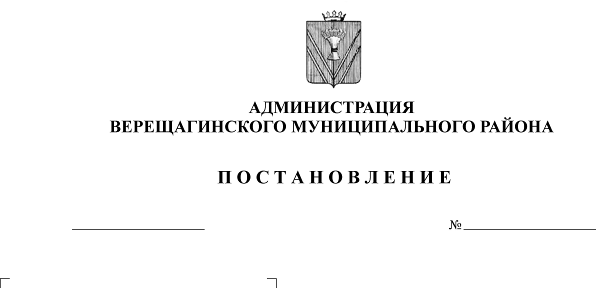 В соответствии с постановлением Правительства Пермского края от 28 ноября 2017 г. №966-п «Об утверждении Порядка разработки и утверждения схемы размещения нестационарных торговых объектов», руководствуясь Уставом муниципального образования «Верещагинский муниципальный район Пермского края,администрация Верещагинского муниципального района ПОСТАНОВЛЯЕТ:Утвердить прилагаемую номенклатуру специализаций нестационарных торговых объектов, минимальный ассортиментный перечень, номенклатуру дополнительных групп товаров в соответствии со специализацией нестационарных торговых объектов, расположенных на территории Верещагинского городского округа Пермского края.Настоящее постановление вступает в силу с момента официального опубликования в районной газете «Заря» и распространяется на правоотношения, возникшие с 1 мая 2019 года.Контроль исполнения настоящего постановления возложить на заместителя главы администрации муниципального района Юркова Е.П.Глава муниципального района – глава администрации Верещагинскогомуниципального района                                                                           С.В.КондратьевНоменклатура специализаций нестационарных торговых объектов, минимальный ассортиментный перечень, номенклатура дополнительных групп товаров в соответствии со специализацией нестационарных торговых объектов, расположенных на территории Верещагинского городского округа Пермского края <*>--------------------------------<*> Реализация товаров, указанных в минимальном ассортиментном перечне, номенклатуре дополнительных групп товаров в соответствии со специализацией нестационарных торговых объектов, допускается при условии соблюдения действующих санитарно-эпидемиологических требований, а также установленных законодательством норм и правил торговли.УТВЕРЖДЕНА постановлением администрации Верещагинского муниципального района от 25.11.2019 №254-01-01-1571№ п/пНоменклатура специализаций нестационарных торговых объектовМинимальный ассортиментный переченьНоменклатура дополнительных групп товаров в соответствии со специализацией нестационарных торговых объектов12341Мясо и мясная продукциямясо и мясные продукты и/или мясо птицы;фарши мясные;субпродукты;полуфабрикаты мясные охлажденные, замороженные;колбасы и колбасные изделия;мясные деликатесы;мясные консервы;иная мясная продукцияБакалейные товары;яйцо в ассортименте2Молоко и молочная продукциямолоко и/или молочная продукция, и/или масло сливочное, и/или сыры расфасованные в ассортименте;сухие молочные продукты;продукты молокосодержащие, спреды;масложировая продукция;иная молочная продукцияБакалейные товары;мед натуральный;соки фруктовые, овощные, безалкогольные прохладительные напитки, вода питьевая в промышленной упаковке;хлеб, хлебобулочные изделия;мороженое3Хлеб, хлебобулочные и кондитерские изделияхлеб из пшеничной муки;хлеб из ржаной муки;хлеб из ржано-пшеничной муки; хлебобулочные изделия;мучные кондитерские изделия и/или сахаристые кондитерские изделия;изделия хлебобулочные диетические, обогащенные витаминами и минералами;иные хлебобулочные изделияБакалейные товары;соки фруктовые, овощные, безалкогольные прохладительные напитки, вода питьевая в промышленной упаковке;жевательная резинка4Рыба и морепродуктыРыба мороженая и/или охлажденная, и/или живая, и/или вяленая, и/или соленая, и/или в рассоле, и/или копченая, и/или в желе;ракообразные, моллюски и прочие беспозвоночные водные, мороженые, переработанные или консервированные;прочие морепродукты пищевые;полуфабрикаты рыбные охлажденные, замороженные;консервы и пресервы рыбные;икра, икорные продукты;иная рыбная продукция и изделия из рыбыБакалейные товары;яйцо в ассортименте5Овощи и фруктыОвощи в ассортименте;фрукты в ассортименте;свежая зелень в ассортименте;ягоды, грибы и бахчевые культуры;плоды семечковых, ореховых культур, сухофрукты;плодоовощные консервыСоки фруктовые, овощные, безалкогольные прохладительные напитки, вода питьевая в промышленной упаковке;продукция плодоовощная переработанная;мед6Общественное питание и продукция общественного питанияПродукция общественного питания с ограниченным ассортиментом блюд изделий несложного изготовления;мучные, кулинарные и кондитерские изделия из замороженных полуфабрикатов;мучные, кулинарные и кондитерские изделия;горячие напитки (чай, кофе и так далее);соки фруктовые, овощные, безалкогольные прохладительные напитки в розлив и/или в промышленной упаковке;алкогольные напитки, табачные изделия в соответствии с требованиями действующего законодательства;иная продукция общественного питанияСнековая продукция в промышленной упаковке;мороженое в ассортименте;жевательная резинка7Быстрое питание (готовая еда)Продукция общественного питания из полуфабрикатов высокой степени готовности (кулинарный полуфабрикат, из которого в результате минимально необходимых (одной-двух) технологических операций получают блюдо или кулинарное изделие);мучные, кулинарные и кондитерские изделия из замороженных полуфабрикатов;мучные, кулинарные и кондитерские изделия;горячие напитки (чай, кофе и так далее);безалкогольные прохладительные напитки в розлив и/или в промышленной упаковке;иная продукция общественного питания, готовая к непосредственному употреблению на местеСнековая продукция в промышленной упаковке;жевательная резинка8Мороженое и прохладительные напиткиМороженое в ассортименте;торты из мороженого, пирожные из мороженого;вода питьевая в промышленной упаковке;квас в розлив и/или в промышленной упаковке;соки фруктовые, овощные, безалкогольные прохладительные напитки в розлив и/или в промышленной упаковкеСнековая продукция в промышленной упаковке;жевательная резинка9ВодаПитьевая вода и тара под нееОтсутствует10ПечатьПериодические печатные издания;непериодическая печатная продукцияПлакаты, постеры, наклейки, открытки, календари;путеводители, карты,атласы автомобильных дорог;лотерейные билеты, купоны официально зарегистрированных лотерей;офисные, канцелярские и бумажно-деловые товары;школьно-письменные принадлежности;почтовые маркированные конверты и открытки;филателистическая продукция и принадлежности, коллекционные марки, монеты, марки России;сувениры: брелоки, магниты, значки, зажигалки, мелкие изделия народно-художественных промыслов, игры и детские игрушки всех видов, воздушные шары, упаковочные пакеты и бумага;сувенирная продукция по тематике международных и городских мероприятий;елочные украшения;телефонные и интернет-карты;проездные билеты на городской наземный пассажирский транспорт, карточки на парковку, транспортные карты;средства профилактики ВИЧ-инфекции (презервативы), бумажные носовые платки, влажные гигиенические салфетки; средства для чистки обуви (губки, кремы, спреи);зонты, дождевики;электронные карты памяти, sim-карты, флешки, диски для записи (CD-R, CD-RW, DVD-R, DVD-RW), зарядные устройства для телефонов и аккумуляторов, мелкие электронные товары (букридеры);элементы электрического питания (батарейки);соки фруктовые, овощные, безалкогольные прохладительные напитки, вода питьевая в промышленной упаковке;кондитерские изделия;бакалейные товары;жевательная резинка;услуги ксерокопирования и ламинирования, фотопечати, оплаты;выдача периодических печатных изданий или непериодической печатной продукции, купленных дистанционно (через сеть Интернет)11Цветы и другие растенияЦветы срезанные и бутоны цветочные;горшечные (комнатные) растения;искусственные цветы;рассада, семена, корневища, клубни, черенки, луковицы и клубнелуковицы для размножения;иная продукция цветоводстваСемена;средства для ухода за растениями;грунт; кашпо, горшки, вазы;упаковочный материал для оформления букетов, подарочных наборов, корзин;открытки, сувенирная продукция12Непродовольственные товарыОдежда мужская и/или женская, и/или детская, и/или спортивная;обувь мужская и/или женская, и/или детская, и/или спортивная;игрушки детские;парфюмерные и косметические товары;галантерейная продукция и/или кожгалантерейная продукция, и/или головные уборы, и/или зонты, и/или бижутерия, и/или товары для кройки и шитья;авто-, мото- и велозапасные части;офисные, канцелярские и бумажно-беловые товары;проездные билеты;транспортные карты;сувенирная продукция, изделия народных (художественных) промыслов, кустарных производств, мастеров и мастерских;бытовая химия;хозяйственный инвентарь;бытовые электроприборы;аудио- и видеотехника;электронное и телекоммуникационное оборудование;пиротехнические изделия бытового назначения (фейерверки);оказание бытовых услуг (ремонт обуви, пошив и ремонт одежды, парикмахерские услуги);иные непродовольственные товарыиные сопутствующие непродовольственные товары13Продовольственные товары
Товары товарных групп: «Молоко», «Молочная продукция», «Хлеб», «Кондитерские изделия», «Бакалея», «Мясная гастрономия», «Рыбная гастрономия», «Овощи и фрукты», «Мороженое», «Прохладительные напитки», «Напитки», «Соки, воды»Чай, кофе, кофейные напитки, какао;Плодово-ягодные консервы, мед;
Жевательная резинка;
Мелкоштучные кондитерские изделия;
Пряности (сухие концентраты, приправы);Масложировая продукция;Консервы молочные, сгущенное молоко;Соки фруктовые, овощные, безалкогольные прохладительные напитки, вода питьевая в промышленной упаковке;
Каши, картофель быстрого приготовления;14Ритуальные принадлежности Венки и/или гирлянды и букеты из искусственных и/или живых цветовТраурные ленты, покрывала, саваны;Тапочки, нарукавные повязки;Подушечки для наград, фото на керамике или других материалах;Иные непродовольственные ритуальные принадлежности и ритуальные услуги15Сотовая связьМобильные телефоны и/или аксессуары к мобильным телефонам, аудио-, фото-, видео- и портативной аппаратуре и/или карты оплаты услуг сотовых операторов и/или продукты, предлагаемые операторами сотовой связи (тарифные планы, sim-карты)Аудио-, фото-, видео- и цифровая портативная техника и аппаратура;Аксессуары к аудио-, фото-, видео- и цифровой портативной технике и аппаратуре;Ноутбуки, нетбуки, планшетные компьютеры, электронные книги;Внешние магнитные накопители памяти;Программное обеспечение;Элементы электрического питания;Электронные карты памяти, диски для записи (CD-R, CD-RW, DVD-R, DVD-RW), зарядные устройства для телефонов и аккумуляторов;GPS-навигаторы, видеорегистраторы, автоаксессуары (автомобильные зарядные устройства, автомобильные держатели, FM-трансмиттеры).Иная аудио-, фото-, видео- и цифровая техника и аппаратура и сопутствующие товары для обеспечения сотовой связи16Парфюмерные и косметические товарыПарфюмерия;Гигиеническая;Декоративная косметикаУпаковочный материал для подарочного оформления;Услуги по оформлению и упаковке товаров